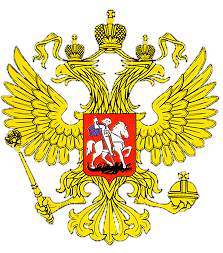                      МИНИСТЕРСТВО ОБРАЗОВАНИЯ И НАУКИ                                   РЕСПУБЛИКИ ДАГЕСТАНМКОУ «ЭКИБУЛАКСКАЯ ОСНОВНАЯ ОБЩЕОБРАЗОВАТЕЛЬНАЯ ШКОЛА»Россия, Республика Дагестан, 368207,с. Экибулак  Буйнакского района.                                                                                                Утверждаю                                                                   Директор  МКОУ «Экибулакская ООШ»	________Хункерханова Н.М.	Приказ № 12 от 30.06. 2014 г.	  Положениеоб основной образовательной программеосновного общего образования (ФГОС)муниципального казенного  общеобразовательного учреждения«Экибулакская ООШ»Общие положения. Настоящее положение разработано в соответствии с Законом РФ «Об образовании», федеральным компонентом государственного образовательного стандарта основного общего образования, Уставом общеобразовательного учрежденОсновная образовательная программа основного общего образования является частью образовательной программы школы и дополняет ее в части выполнения федерального компонента государственного образовательного стандарта.Основная образовательная программа основного общего образования школы (далее ООП ООО) определяет содержание образования и организацию образовательного процесса на ступени основного общего  образования в школе.ООП ООО направлена на формирование общей культуры, духовно-нравственное, социальное, личностное и интеллектуальное развитие обучающихся, на создание основы для самостоятельной реализации учебной деятельности, обеспечивающей социальную успешность, развитие творческих способностей, саморазвитие и самосовершенствование, сохранение и укрепление здоровья обучающихся.ООП ООО содержит обязательную часть и часть, формируемую участниками образовательного процесса. ООП ООО учитывает тип и вид образовательного учреждения, а также образовательные потребности и запросы обучающихся, воспитанников, их родителей (законных представителей), общественности и социума.ООП ООО обеспечивает достижение обучающимися результатов освоения ООП ООО в соответствии с требованиями, установленными федеральным компонентом государственного образовательного стандарта.В соответствии с Законом РФ «Об образовании» образовательная программа разрабатывается, утверждается и реализуется образовательным учреждением самостоятельно.Порядок разработки и утверждения основной образовательной программы основного общего образования  Основная образовательная программа основного общего образования разрабатывается рабочей группой, в которую включаются руководители школьных методических объединений, заместитель директора по учебной и воспитательной работе, учителя-предметники, педагог-психолог.ООП ООО общеобразовательного учреждения рассматривается педагогическим советом школы, после обсуждения ее педагогическим коллективом утверждается директором.  При соответствии основной образовательной программы основного общего образования установленным требованиям на  титульном листе указываются реквизиты протокола педагогического совета, на котором данная программа была принята, и утверждается приказом директора не позднее 3-х дневного срока после принятия на педагогическом совете.Реализация основной образовательной программы основного общего образования становится предметом выполнения всеми участниками образовательного процесса.Образовательное учреждение может в случае необходимости вносить изменения и дополнения в основную общеобразовательную программу основного  общего образования в виде приложений.ООП ООО общеобразовательного учреждения  рассчитана на 5 лет. Структура Образовательной программы. 1. Целевой раздел1.1. Пояснительная записка1.2.Планируемые результаты освоения обучающимися основной образовательной программы основного общего образования1.2.1. Общие положения1.2.2. Ведущие целевые установки и основные ожидаемые результаты1.2.3. Планируемые результаты освоения учебных и междисциплинарных программ 1.2.3.1. Формирование универсальных учебных действий1.2.3.2. Формирование ИКТ - компетентности обучающихся1.2.3.3. Основы учебно-исследовательской и проектной деятельности1.2.3.4. Стратегии смыслового чтения и работа с текстом1.2.3.5. Русский язык1.2.3.6. Литература1.2.3.7. Иностранный язык1.2.3.8. История России. Всеобщая история1.2.3.9. Обществознание1.2.3.10. География1.2.3.11. Математика. Алгебра. Геометрия1.2.3.12. Информатика1.2.3.13.  Физика1.2.3.14. Биология1.2.3.15. Химия1.2.3.16. Изобразительное искусство1.2.3.17. Музыка1.2.3.18. Технология1.2.3.19. Физическая культура1.2.3.20. Основы безопасности жизнедеятельности1.3. Система оценки достижения планируемых результатов освоения основной образовательной программы основного общего образования1.3.1. Общие положения1.3.2. Особенности оценки личностных результатов1.3.3. Особенности оценки метапредметных результатов1.3.4. Особенности оценки предметных результатов1.3.5. Система внутришкольного мониторинга образовательных достижений и портфель достижений как инструменты динамики образовательных достижений1.3.6.  Итоговая оценка выпускника и ее использование при переходе от основного к среднему  общему образованию1.3.7. Оценка результатов деятельности образовательного учреждения2. Содержательный раздел2.1. Программа развития универсальных учебных действий (УУД) на ступени основного общего образования2.1.1. Общие положения2.1.2. Планируемые результаты усвоения обучающими универсальных учебных действий2.1.3. Формирование учебно-исследовательской и проектной деятельности2.1.4. Условия и средства формирования универсальных учебных действий2.1.5. Формирование компетенций обучающихся в области использования информационно-коммуникационых технологий2.2. Программы отдельных учебных предметов, курсов2.2.1.Общие положения2.2.2. Основное содержание учебных предметов на ступени основного общего образования 2.2.2.1.Русский язык  2.2.2.2. Литература2.2.2.3. Иностранный язык 2.2.2.4. История России. Всеобщая история2.2.2.5. Обществознание2.2.2.6. География2.2.2.7. Математика. Алгебра. Геометрия2.2.2.8. Информатика2.2.2.9. Физика2.2.2.10. Биология2.2.2.11. Химия2.2.2.12. Изобразительное искусство2.2.2.13. Музыка2.2.2.14. Технология2.2.2.15. Физическая культура2.2.2.16. Основы безопасности жизнедеятельности2.3. Программа воспитания и социализаци на ступени основного общего образования2.3.1. Цель и задачи воспитания и социализации обучающихся2.3.2. Основные направления и ценностные основы воспитания и социализации обучающихся2.3.3. Принципы и особенности организации содержания воспитания и социализации обучающихся2.3.4. Основное содержание воспитания и социализации обучающихся2.3.5. Виды деятельности и формы занятий с обучающимися2.3.6. Основные формы организации педагогической поддержки социализации обучающихся2.3.7. Духовно-нравственное развитие и воспитание обучающихся2.3.7.1. Введение2.3.7.2. Цель и задачи духовно-нравственного развития и воспитания обучающихся2.3.7.3. Оценивание результатов духовно-нравственного развития и воспитания обучающихся 2.3.8. Профессиональная ориентация обучающихся2.3.9. Формирование экологической культуры, культуры здорового и безопасного образа жизни2.3.10. Деятельность образовательного учреждения в области непрерывного экологического здоровьесберегающего образования обучающихся2.3.11. Планируемые результаты воспитания и социализации обучающихся2.3.12. Мониторинг эффективности реализации образовательным учреждением программы воспитания и социализации обучающихся2.3.13. Методологический инструментарий мониторинга воспитания и социализации обучающихся2.4.  Программа коррекционной работы2.4.1.Обшие положения2.4.2. Цели и задачи программы2.4.3. Содержание программы2.4.4. Условия реализации программы2.4.5 Ожидаемые результаты коррекционно-развивающей программы2.4.6. Оценка результатов коррекционной работы3. Организационный раздел3.1. Учебный план основного общего образования (5 класс)3.2. Организация внеурочной деятельности в 5 классе3.2.1. Рабочие программы внеурочной деятельности  3.3. Система условий реализации образовательной программы3.3.1. Описание кадровых условий реализации образовательной программы среднего  общего образования среднего  общего образования 3.3.2.Материально-технические условия реализации основной образовательной программы3.3.3.Описание информационно-технологической обеспеченности3.3.4.  Утверждённый список учебников в соответствии с перечнем учебников, рекомендованных и допущенных Министерством образования и науки РФ на текущий год4. Управление образовательной программой. Управление образовательной программой обеспечивает педагогический совет школы. Решение данных органов является обязательным для всех педагогов, подразделений и руководителя школы.Педагогический советрассматривает ООП ООО  школы;		Директор школыутверждает ООП ООО;утверждает учебный план школы на текущий учебный год;утверждает рабочие программы учебных предметов и курсов;обеспечивает стратегическое управление реализацией ООП ООО;обеспечивает планирование, контроль и анализ деятельности по достижению положительных результатов, определенных ООП ООО;создает необходимые организационно-педагогические и материально-технические условия для выполнения ООП ООО;ежегодно представляет публичный доклад о выполнении ООП, обеспечивает его размещение на сайте образовательного учреждения.		Заместитель директора по  УВРобеспечивает разработку ООП ООО в соответствии с положением;организует на основе ООП ООО образовательный процесс на ступени ООО;обеспечивает итоговый анализ и корректировку ООП ООО;согласует рабочие программы учебных предметов и курсов; осуществляет контрольно-инспекционную деятельность и анализ выполнения учебных программ;согласует программы дополнительного образования;	Заместитель директора по ВРобеспечивает проектирование системы воспитательной работы в школе;осуществляет организацию воспитательной деятельности;обеспечивает контроль и анализ воспитательной работы.осуществляют организацию занятий по программам дополнительного образования;обеспечивает контроль и анализ реализации программ дополнительного образования.		Совещания при директоре повышают квалифицированность и конкретность управленческих решений, исключающих параллелизм в работе руководителей школы по управлению реализацией ООП ООО.		Методические объединения способствуют совершенствованию методического обеспечения ООП ООО.		Методические объединения учителей осуществляют следующую работу:проводят проблемный анализ результатов образовательного процесса;вносят предложения по изменению содержания и структуры учебных предметов и учебно-методического обеспечения;проводят первоначальную экспертизу существенных изменений, вносимых преподавателями в учебные программы;согласуют рабочие программы учебных предметов и курсов; согласуют программы дополнительного образования.Рассмотрено и принято на заседании педагогического совета МКОУ «Экибулакская ООШ»протокол  №    9    от   30.05.2014